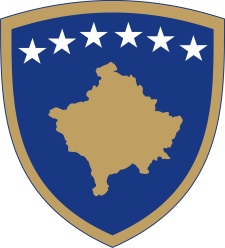 Republika e KosovësRepublika Kosova - Republic of KosovoQeveria - Vlada - Government                       Br. 01/64              Datum: 16.12.2015Na osnovu  člana  92 stav 4. i člana  93 stav  (4) Ustava Republike Kosovo, člana 4 Pravilnika br. 02/2011 o oblastima administrativnih odgovornosti Kancelarije Premijera i ministarstava, izmenjenog i dopunjenog  Pravilnikom br. 07/2011, i člana  19 Pravilnika o radu Vlade Republike Kosova  br. 09/2011, Vlada Republike Kosova je, na sednici održanoj 16. decembra   2015 godine, donela:O D L U K UUsvajaju se izvodi iz zapisnika  i transkripti sa 56,57,58,59 i 60 sedncice  Vlade  Odluka stupa na snagu danom potpisivanja.Isa MUSTAFA								___________________                                                                                                 Premijer Republike Kosovo   Dostavlja se:•	zamenicima Premijera •	svim ministarstvima  (ministrima )•	Generalnom sekretaru KPR-a  		•	Arhivi VladeRepublika e KosovësRepublika Kosova-Republic of KosovoQeveria - Vlada - GovernmentBr. 02/64              Datum: 16.12.2015Na osnovu  člana  92 stav 4. i člana  93 stav  (4) Ustava Republike Kosovo, člana 4 Pravilnika br. 02/2011 o oblastima administrativnih odgovornosti Kancelarije Premijera i ministarstava, izmenjenog i dopunjenog  Pravilnikom br. 07/2011, i člana  19 Pravilnika o radu Vlade Republike Kosova  br. 09/2011, Vlada Republike Kosova je, na sednici održanoj 16. decembra   2015 godine, donela:O D L U K UUsvojen je Nacrt zakona o stečaju Obavezuje se  Generalni sekretar Kancelarije premijera da nacrt zakona iz tačke 1 ove odluke prosledi  na razmatranje i usvajanje u Skupštini Republike Kosovo. Odluka stupa na snagu danom potpisivanja.Isa MUSTAFA								___________________                                                                                                 Premijer Republike Kosovo   Dostavlja se:zamenicima Premijera svim ministarstvima  (ministrima )Generalnom sekretaru KPR-a  		Arhivi VladeRepublika e KosovësRepublika Kosova - Republic of KosovoQeveria - Vlada - GovernmentBr. 03/64              Datum: 16.12.2015Na osnovu  člana  92 stav 4. i člana  93 stav  (4) Ustava Republike Kosovo, člana 4 Pravilnika br. 02/2011 o oblastima administrativnih odgovornosti Kancelarije Premijera i ministarstava, izmenjenog i dopunjenog  Pravilnikom br. 07/2011, i člana  19 Pravilnika o radu Vlade Republike Kosova  br. 09/2011, Vlada Republike Kosova je, na sednici održanoj 16. decembra   2015 godine, donela:O D L U K UUsvaja se Nacrt zakona o električnoj energiji.Obavezuje se  Generalni sekretar Kancelarije premijera da Nacrt zakona iz tačke 1 ove odluke prosledi  na razmatranje i usvajanje u Skupštini Republike Kosovo.  Odluka stupa na snagu danom  potpisivanja.Isa MUSTAFA								___________________                                                                                                 Premijer Republike Kosovo   Dostavlja se:zamenicima Premijera svim ministarstvima  (ministrima )Generalnom sekretaru KPR-a  		Arhivi VladeRepublika e KosovësRepublika Kosova - Republic of KosovoQeveria - Vlada - Government                       Br. 04/64              Datum: 16.12.2015Na osnovu  člana  92 stav 4. i člana  93 stav  (4) Ustava Republike Kosovo, člana 4 Pravilnika br. 02/2011 o oblastima administrativnih odgovornosti Kancelarije Premijera i ministarstava, izmenjenog i dopunjenog  Pravilnikom br. 07/2011, i člana  19 Pravilnika o radu Vlade Republike Kosova  br. 09/2011, Vlada Republike Kosova je, na sednici održanoj 16. decembra   2015 godine, donela:O D L U K UUsvaja se Nacrt zakona o Regulatoru za energiju. Obavezuje se  Generalni sekretar Kancelarije premijera da Nacrt zakona iz tačke 1 ove odluke prosledi  na razmatranje i usvajanje u Skupštini Republike Kosovo.  Odluka stupa na snagu danom  potpisivanja.                                                                                                             Isa MUSTAFA								___________________                                                                                                 Premijer Republike Kosovo   Dostavlja se:•	zamenicima Premijera •	svim ministarstvima  (ministrima )•	Generalnom sekretaru KPR-a  		•	Arhivi VladeRepublika e KosovësRepublika Kosova - Republic of KosovoQeveria - Vlada - GovernmentBr. 05/64              Datum: 16.12.2015Na osnovu  člana  92 stav 4. i člana  93 stav  (4) Ustava Republike Kosovo, člana 4 Pravilnika br. 02/2011 o oblastima administrativnih odgovornosti Kancelarije Premijera i ministarstava, izmenjenog i dopunjenog  Pravilnikom br. 07/2011, i člana  19 Pravilnika o radu Vlade Republike Kosova  br. 09/2011, Vlada Republike Kosova je, na sednici održanoj 16. decembra   2015 godine, donela:O D L U K UUsvaja se Nacrt zakona o ratifikaciji sporazuma finansiranja izmedju Republike Kosovo i Medjunarodne  asocijacije za razvoj , za realizciju Projekta poboljšanja sitema obrazovanja.Obavezuje se  Generalni sekretar Kancelarije premijera da nacrt zakona iz tačke 1 ove odluke procesuira na razmatranje i usvajanje u Skupštini Republike Kosovo. Odluka stupa na snagu danom  potpisivanja.                                                                                                             Isa MUSTAFA								___________________                                                                                                 Premijer Republike Kosovo  Dostavlja se:•	zamenicima Premijera •	svim ministarstvima  (ministrima )•	Generalnom sekretaru KPR-a  		•	Arhivi VladeRepublika e KosovësRepublika Kosova - Republic of KosovoQeveria - Vlada - GovernmentBr.06/64Datum: 16.12.2015Na osnovu člana 92. stav 4. i 93 stav (4)) Ustava Republike Kosova,  člana  4 Pravilnika br. 02/2011 o  oblastima  administrativne odgovornosti Kancelarije Premijera i ministarstava izmenjenog i dopunjenog Pravilnikom br. 07/2011 i člana 19 Pravilnika o radu Vlade  Republike Kosovo br. 09/2011, Vlada Republike Kosova, na sednici održanoj16.decembra 2015, donela : O D L U K UUsvaja se  Nacionalni  program za implementaciju Sporazuma o stabilizaciji i pridruživanju ( NPISSP).Budžet za sprovođenje kratkoročnih mera  i srednjoročnih prioriteta u okviru Nacionalnog program za implementaciju Sporazuma o stabilizaciji i pridruživanju ( NPISSP ) treba da ostane u okviru budžetskih izdvajanja budžetskih organzacija  za 2016. Gidine  i u skladu sa Srednjoročnim  okvirom  troškova.Za sprovođenje ove odluke dužne su  sve odgoovrne  institucije , prema Programu.Ministarstvo za evropske integracije je dužno da  u program uključi  sve relevantne komentare dobijenih  tokom javnih konsultacija.i Ministarstvo za evropske integracije  je dužno da u program uključi  sve komentare Evropske komisije. Odluka stupa na snagu danom  potpisivanja..Isa MUSTAFA								___________________                                                                                                 Premijer Republike Kosovo   Dostavlja se:zamenicima Premijera svim ministarstvima  (ministrima )Generalnom sekretaru KPR-a  		Arhivi VladeRepublika e KosovësRepublika Kosova - Republic of KosovoQeveria - Vlada - GovernmentBr.07/64                                                                                                                            Datum: 16.12.2015Na osnovu člana 92. stav 4. i 93 stav (4)) Ustava Republike Kosova,  člana  4 Pravilnika br. 02/2011 o  oblastima  administrativne odgovornosti Kancelarije Premijera i ministarstava izmenjenog i dopunjenog Pravilnikom br. 07/2011 i članom 19 Pravilnika o radu Vlade  Republike Kosovo br. 09/2011, Vlada Republike Kosova, na sednici održanoj 16. decembra  2015, donela: O D L U K UUsvaja se Nacrt uredbe  o  izmeni i dopuni Uredbe  br . 02/2013 o kriterijumima za stvaranje lokalnih javnih preduzeća i učešća   opština u odborima direktora regionalnih vodovodnih  kompanija.Obavezuje se  Ministarstvo ekonomskog razvoja  i druge nadležne  institucije za sprovođenje Pravilnika  iz tačke 1 ove odluke. Odluka stupa na snagu danom  potpisivanja.Isa MUSTAFA								___________________                                                                                                 Premijer Republike Kosovo   Dostavlja se:zamenicima Premijera svim ministarstvima  (ministrima )Generalnom sekretaru KPR-a Arhivi VladeRepublika e KosovësRepublika Kosova - Republic of KosovoQeveria - Vlada - GovernmentBr.08/64                                                                                                                            Datum: 16.12.2015Na osnovu člana 92. stav 4. i 93 stav 4 Ustava Republike Kosova, člana 4 Pravilnika br. 02/2011 o  oblastima  administrativne odgovornosti Kancelarije Premijera i ministarstava izmenjenog i dopunjenog Pravilnikom br. 07/2011 i člana  19 Pravilnika o radu Vlade  Republike Kosovo br. 09/2011, Vlada Republike Kosova, na sednici održanoj 16. decembra  2015, donela: O D L U K UUsvaja se Administrativno uputstvo o posebnim merama za upis zajedničke nepokretne imovine na ime oba supružnika Obavezuje se  Kancelarija premijera   i druge  nadležne  institucije za sprovođenje Uputstva   iz tačke 1 ove odluke.  Odluka stupa na snagu danom potpisivanjaIsa MUSTAFA								___________________                                                                                                 Premijer Republike Kosovo  Dostavlja se:zamenicima Premijera svim ministarstvima  (ministrima )Generalnom sekretaru KPR-a Arhivi VladeRepublika e KosovësRepublika Kosova - Republic of KosovoQeveria - Vlada - Government                           Br.9/64                                                                                                                            Datum: 16.12.2015Na osnovu člana 92. stav 4. i 93 stav (4)) Ustava Republike Kosova, člana 4 stava 2 Zakona br. 04/L-052 o međunarodnim sporazumima, na osnovu člana 4 Pravilnika br. 02/2011 o  oblastima  administrativne odgovornosti Kancelarije Premijera i ministarstava izmenjenog i dopunjenog Pravilnikom br. 07/2011 i člana  19 Pravilnika o radu Vlade  Republike Kosovo br. 09/2011, Vlada Republike Kosova, na sednici održanoj dana 16. decembra  2015, donela:O D L U K UUsvaja se  u načelu  inicijativa  Ministarstva finansija , za pregovore o  Međunarodnom  sporazumu o  razmatranju zahteva za tehničku saradnju sa Vladom Savezne Republike Nemačke u  2014. i 2015. godini.Tokom pregovora o ovom sporazumu , Ministarstvo finansija je dužno da postupi u shodno  odredbama Ustava Republike Kosova , Zakona br. 04 / L - 052 o  međunarodnim sporazumima , i drugim odgovarajućim  važečim propisima .Odluka stupa na snagu danom potpisivanja.Isa MUSTAFA								___________________                                                                                                 Premijer Republike Kosovo  Dostavlja se:•	zamenicima Premijera •	svim ministarstvima  (ministrima )•	Generalnom sekretaru KPR-a •	Arhivi VladeRepublika e KosovësRepublika Kosova - Republic of KosovoQeveria - Vlada - Government                                   Br.10/64                                                                                                                            Datum: 16.12.2015Na osnovu člana 92. stav 4. i 93 stav (4)) Ustava Republike Kosova, člana 4 stava 2 Zakona br. 04/L-052 o međunarodnim sporazumima ,  na osnovu član  4 Pravilnika br. 02/2011 o  oblastima  administrativne odgovornosti Kancelarije Premijera i ministarstava izmenjenog i dopunjenog Pravilnikom br. 07/2011 i člana  19 Pravilnika o radu Vlade  Republike Kosovo br. 09/2011, Vlada Republike Kosova, na sednici održanoj dana 16. decembra  2015, donela:O D L U K UUsvaja se  u načelu  inicijativa Ministarstva finansija , za pregovore o međunarodnom  sporazumu  između Vlade Republike Kosova i Vlade Švajcarske Konfederacije koju zastupa Savezno ministarstvo za ekonomske, obrazovne  i istraživačke poslove , za Sporazum  " Uklanjanje otpadnih voda na jugozapadu Kosova , IV faza " , u opštini Peć.Tokom pregovora o ovom sporazumu , Ministarstvo finansija je dužno da postupi u shodno  odredbama Ustava Republike Kosova , Zakona br. 04 / L - 052 o  međunarodnim sporazumima , i drugim odgovarajućim   važečim propisima.Odluka stupa na snagu danom potpisivanja.                                                                                                             Isa MUSTAFA								___________________                                                                                                 Premijer Republike Kosovo   Dostavlja se:•	zamenicima Premijera •	svim ministarstvima  (ministrima )•	Generalnom sekretaru KPR-a  		•	Arhivi VladeRepublika e KosovësRepublika Kosova - Republic of KosovoQeveria - Vlada - GovernmentBr.11/64                                                                                                                                        Datum: 16.12.2015Na osnovu člana 92. stav 4. i 93 stav (4)) Ustava Republike Kosova,člana 3 Zakona br. 03/L - 220 o izmenama i dopunama Zakona br. 03/L - 112 o  poreskoj stopi  akcize  na Kosovu , člana  4 Pravilnika br. 02/2011 o  oblastima  administrativne odgovornosti Kancelarije Premijera i ministarstava izmenjenog i dopunjenog Pravilnikom br. 07/2011 i člana  19 Pravilnika o radu Vlade  Republike Kosovo br. 09/2011, Vlada Republike Kosova, na sednici održanoj dana 16. decembra  2015, donela:O D L U K U1. Odredjuje  se poreska stopa  akcize na duvan prema sledečem  kalendaru:Od 1. januara 2016. godine uvodi sa poreska stopa akcize  za tarifni kod  240220 " cigarete koje sadrže duvan ",  u visini   od 41 evra / konvencionalna  jedinica ;Od 1. januara 2017. uvodi sa  poreska stopa akcize  za tarifni kod  240220 " cigarete koje sadrže duvan ", u visini  od 43 evra / konvencionalna jedinica ;Od 1. januara 2018. godine uvodi sa  poreska stopa akcize  za tarifni kod  240220 „cigarete koje sadrže duvan ", u visini   od 45 eura / konvencionalna  jedinica ;Od 1. januara 2019. uvodi sa  poreska stopa akcize  za tarifni kod  240220 " cigarete koje sadrže duvan " u visinu  od 47 evra / konvencionalna jedinica.2. Obavezuju  Ministarstvo finansija i Carine Kosova  da sprovedu  ovu odluku.3. Odluka stupa na snagu nakon konsultacija obavljenih u Odboru  za budžet i finansije.Isa MUSTAFA								___________________Premijer Republike Kosovo   Dostavlja se:•	zamenicima Premijera •	svim ministarstvima  (ministrima )•	Generalnom sekretaru KPR-a  		•	Arhivi VladeRepublika e KosovësRepublika Kosova - Republic of KosovoQeveria - Vlada - Government                       Br. 12/64              Datum: 16.12.2015Na osnovu  člana  92 stav 4. i člana  93 stav  (4) Ustava Republike Kosovo, člana 13 zakona br.05/L-001 o budžetu Republike Kosovo za 2015 godinu na osnovu člana 4 Pravilnika br. 02/2011 o oblastima administrativnih odgovornosti Kancelarije Premijera i ministarstava, izmenjenog i dopunjenog  Pravilnikom br. 07/2011, i člana  19 Pravilnika o radu Vlade Republike Kosova  br. 09/2011, Vlada Republike Kosova je, na sednici održanoj 16. decembra   2015 godine, donela:O D L U K UI.Usvaja sezahtevMinistraFinansijazaštednjuibudžetskaizdvajanjanaekonomskekategorijeplataidnevnicaza2015.,kaoštosledi:1. Iznos15,900,141.26 evraiz pod programabudžetskihorganizacijanavedenih u priloženojTabeli 1 (štednje), transferiše se u MinistarstvoFinansija, pod program "Kontingentza plate zaplaćanjeminulograda" sakodom 285 ekonomskakategorija plate idnevnice.2.  Iznos 8,834,463.53 evra u tabeli 2, za pokriće minusa budžetskih organizacija na plate i dnevnice za mesec decembar 2015. izdvaja se iz Ministarstva Finansija, pod program "Kontingent plata za isplatu minulog rada" sa kodom 285 ekonomska kategorija plate i dnevnice na pod program budžetskih organizacija prema priloženoj tabeli 2.II.    Usvaja se zahtev Ministra Finansija za unutrašnje štednje i usaglašavanje   3,803,956 evra u Ministarstvu Rada i Socijalne Zaštite, iz ekonomske kategorije Subvencije i Transferi, kao šsto sledi:1.  245.474 evraušteđeno je iz pod-programaratnihvojnihinvalidakod 003;        2.   16,575 evraušteđeno je iz pod-programaPenzijeKZK-a sakodom 011;       3.   219,313   evraušteđeno je iz pod-programaPenzijedoprinosiocasakodom 012;128,963 evraušteđeno je iz pod-programaPenzijeKBSsakodom 014;354,407  evraušteđeno je iz pod-programaSocijalnepomoćisakodom 005;36,180 evraušteđeno je iz pod-programaSocijalneUslugesakodom 006;11,747 evraušteđeno je iz pod-programaInstitucijesakodom 007;14,700  evraušteđeno je iz pod-programaGeneralniSavetzaSocijalnuUslugesakodom 019;26,664  evraušteđeno je iz pod-programaDivizijazazapošljavanjesakodom 431;38,150    evraušteđeno je iz pod-programaStručnaTreniranjasakodom 912;2,711,783 evraušteđeno je iz pod-programaZakonveteranasakodom 025.III.	Ministarstvo Kulture, Omladine i Sporta, sa šifrom 207 na ekonomske kategorije Kapitalnih Troškova uštedila je budžetska sredstva u iznosu od 770.083 evra, kako sledi:1.  200,000 evra, pod program Razvoj i Podrška Omladine sa kodom 807, projekcija sa kodom 14228 “ Omladinski Centar u Vučitrnu”;2.  320,083 evro, pod program Sportska Dostignuća sa kodom 802, projekcija sa kodom 14223 “Renoviranje  Gradskog Stadiona u Prištini”;3. 150,000 evro, pod program Sportska dostignuća sa kodom 802, projekcija sa kodom 14225 “Izgradnja Kompleksa za Tenis u Opštini Djakovica”4. 100,000 evro, pod program Sportska dostignuća sa kodom 802, projekcija sa kodom 14226 “Izgradnja Futbalskog Nacionalnog Stadiona u Prištini”.IV. Sredstva u iznosuod 4.574.039evraiztačaka IIi III transferišu se u Ministarstvo Rada iSocijalneZaštite, sakodom209, u ekonomskukategorijuSubvencijeiTransferi, pod-programikakosledi:274,180 evro u pod program PrivremenePenzije-Trepča, sakodom 004;376,257 evra u pod programuZakonzaslepe, me kod 027;1,615,334 evra u pod programuPenzijezanesposobnalica, sakodom 002;2,308,269 evra u pod programuOsnovnepenzije, sakodom 001.Obavezuje se Ministarstvo za Finansije i sve implicirane Institucije za sprovođenje ove odluke.Odluka stupa na snagu danom potpisivanja.Isa MUSTAFA								___________________                                                                                                 Premijer Republike Kosovo  Dostavlja se:•	zamenicima Premijera •	svim ministarstvima  (ministrima )•	Generalnom sekretaru KPR-a  		•	Arhivi VladeRepublika e KosovësRepublika Kosova - Republic of KosovoQeveria - Vlada - GovernmentBr. 13/64              Datum: 16.12.2015Na osnovu  člana  92 stav 4. i člana  93 stav  (4) Ustava Republike Kosovo,člana 29, Zakona br. 05/L – 048 o upravljanju javnim finansijama i odgovornostima, izmenjen i dopunjen Zakonom br. 03/L - 221, 04/L/116 , br.04/L/19, na osnovučlana 4 Pravilnika br. 02/2011 o oblastima administrativnih odgovornosti Kancelarije Premijera i ministarstava, izmenjenog i dopunjenog  Pravilnikom br. 07/2011, i člana  19 Pravilnika o radu Vlade Republike Kosova  br. 09/2011, Vlada Republike Kosova je, na sednici održanoj 16. decembra   2015 godine, donela:O D L U K UIzdvajaju se sredstva u iznosu od 200.000 evra (dvestotine hiljada) Ministarstvu rada i socijalnog staranja za udruženje ratnih vojnih invalida OVK, za kupovinu proteza. Sredstava iz tačke jedan (1) ove odluke će biti uzeta iz nepredviđenih troškova sa kodom 232 , podprogram nepredviđenih troškova sa kodom 131,  i prebaciće se na program penzije za ratne invalide  sa kodom 003, ekonomska kategorija subvencije i transveri Obavezuju   se  Ministarstvo finansija i Ministarstvo rada i socijalnog staranaja , za sprovodjenje  ove odluke.Odluka stupa na snagu danom potpisivanja Isa MUSTAFA								___________________                                                                                                 Premijer Republike Kosovo   Dostavlja se:zamenicima Premijera svim ministarstvima  (ministrima )Generalnom sekretaru KPR-a  		Arhivi VladeRepublika e KosovësRepublika Kosova - Republic of KosovoQeveria - Vlada - GovernmentBr. 14/64              Datum: 16.12.2015Na osnovu člana 92. stav 4. i 93 stav (4)) Ustava Republike Kosova, člana  4 Pravilnika br. 02/2011 o  oblastima  administrativne odgovornosti Kancelarije Premijera i ministarstava izmenjenog i dopunjenog Pravilnikom br. 07/2011 i člana  19 Pravilnika o radu Vlade  Republike Kosovo br. 09/2011, Vlada Republike Kosova, na sednici održanoj dana 16. decembra  2015, donela:O D L U K UUsvaja se informacija ministra za evropske integracije u vezi s arezultatima susreta zajedničkog odbora za pračenje pomoči EU (IPA) sa fokusom na preduslove EU za stvarivanje Kosova sektorske budžetsjke pomoči.  Odluka stupa na snagu danom potpisivanja Isa MUSTAFA								___________________Premijer Republike Kosovo   Dostavlja se:•	zamenicima Premijera •	svim ministarstvima  (ministrima )•	Generalnom sekretaru KPR-a  		•	Arhivi Vlade